ОРЛОВСКИЙ ГОРОДСКОЙ СОВЕТ НАРОДНЫХ ДЕПУТАТОВРЕШЕНИЕот 25 ноября 2022 г. N 33/0503-ГСОБ УСТАНОВЛЕНИИ МЕРЫСОЦИАЛЬНОЙ ПОДДЕРЖКИ В ВИДЕ ОБЕСПЕЧЕНИЯПИТАНИЕМ ОБУЧАЮЩИХСЯ МУНИЦИПАЛЬНЫХ ОБЩЕОБРАЗОВАТЕЛЬНЫХОРГАНИЗАЦИЙ ГОРОДА ОРЛАРассмотрев проект решения, внесенный Мэром города Орла, в соответствии с Федеральным законом от 06.10.2003 N 131-ФЗ "Об общих принципах организации местного самоуправления в Российской Федерации", Федеральным законом от 29.12.2012 N 273-ФЗ "Об образовании в Российской Федерации", Законом Орловской области от 02.10.2003 N 350-ОЗ "О статусе многодетной семьи Орловской области и мерах ее социальной поддержки", постановлением Правительства Орловской области от 16.09.2019 N 526 "Об утверждении государственной программы Орловской области "Образование в Орловской области", Уставом города Орла, в целях социальной поддержки отдельных категорий граждан Орловский городской Совет народных депутатов решил:1. Установить меру социальной поддержки в виде обеспечения питанием (основной прием пищи) следующим категориям обучающихся 5 - 11 классов муниципальных общеобразовательных организаций города Орла:- с ограниченными возможностями здоровья, в соответствии с Федеральным законом от 29.12.2012 N 273-ФЗ "Об образовании в Российской Федерации";- из многодетных семей, в соответствии с Законом Орловской области от 02.10.2003 N 350-ОЗ "О статусе многодетной семьи Орловской области и мерах ее социальной поддержки";- находящиеся под опекой;- из семей, оказавшихся в трудной жизненной ситуации;- из семей, вынужденно покинувших место жительства в зоне проведения специальной военной операции и прибывших на территорию Орловской области;- дети, полнородные, неполнородные братья и сестры, дети супругов граждан Российской Федерации, призванных на военную службу по мобилизации в Вооруженные Силы Российской Федерации или направленных военными комиссариатами субъектов Российской Федерации для прохождения военной службы по контракту для участия в специальной военной операции;- дети, полнородные, неполнородные братья и сестры, дети супругов сотрудников органов внутренних дел Российской Федерации и лиц, проходящих службу в войсках национальной гвардии Российской Федерации (Росгвардия), участвующих в специальной военной операции.2. Установить, что к семьям, оказавшимся в трудной жизненной ситуации, относятся семьи, у которых среднедушевой доход ниже величины прожиточного минимума, установленного в Орловской области, при наличии одного из следующих обстоятельств: полная утрата трудоспособности одного из родителей в связи с инвалидностью I или II групп, наличие в семье ребенка-инвалида, нуждающегося в постоянном уходе одного из родителей, единственный или оба родителя являются безработными (что подтверждено компетентным органом, осуществляющим учет безработных граждан); утрата единственного жилого помещения в связи с чрезвычайной ситуацией (пожар, наводнение), смерть одного из родителей.3. Мера социальной поддержки в виде обеспечения питанием (основной прием пищи) обучающихся, указанных в п. 1, предоставляется за счет средств бюджета Орловской области и средств бюджета города Орла в соответствии с соглашением о предоставлении субсидии.4. Обеспечение питанием обучающихся общеобразовательных организаций города Орла (основной прием пищи) осуществляется из расчета 60,00 рублей в день на одного обучающегося.5. Установить меру социальной поддержки в виде обеспечения питанием (дополнительный прием пищи) следующим категориям обучающихся 1 - 11 классов муниципальных общеобразовательных организаций города Орла:- с ограниченными возможностями здоровья, в соответствии с Федеральным законом от 29.12.2012 N 273-ФЗ "Об образовании в Российской Федерации";- из семей, оказавшихся в трудной жизненной ситуации и получающих услугу по присмотру и уходу;- из семей, вынужденно покинувших место жительства в зоне проведения специальной военной операции и прибывших на территорию Орловской области;- дети, полнородные, неполнородные братья и сестры, дети супругов граждан Российской Федерации, призванных на военную службу по мобилизации в Вооруженные Силы Российской Федерации или направленных военными комиссариатами субъектов Российской Федерации для прохождения военной службы по контракту для участия в специальной военной операции;- дети, полнородные, неполнородные братья и сестры, дети супругов сотрудников органов внутренних дел Российской Федерации и лиц, проходящих службу в войсках национальной гвардии Российской Федерации (Росгвардия), участвующих в специальной военной операции.6. Мера социальной поддержки в виде обеспечения питанием (дополнительный прием пищи) обучающимся, указанным в п. 5, предоставляется за счет средств бюджета Орловской области и средств бюджета города Орла в соответствии с соглашением о предоставлении субсидии.7. Обеспечение питанием обучающихся общеобразовательных организаций города Орла (дополнительный прием пищи) осуществляется из расчета 60,00 рублей в день на одного обучающегося.8. Меры социальной поддержки, предусмотренные седьмым, восьмым абзацами пункта 1 и пятым, шестым абзацами пункта 5 настоящего решения, распространяют свое действие на период прохождения военной службы гражданами Российской Федерации, призванными на военную службу по мобилизации в Вооруженные Силы Российской Федерации или направленными военными комиссариатами субъектов Российской Федерации для прохождения военной службы по контракту для участия в специальной военной операции, на период участия сотрудников органов внутренних дел Российской Федерации и лиц, проходящих службу в войсках национальной гвардии Российской Федерации (Росгвардия), в специальной военной операции. В случае гибели (смерти) граждан вышеуказанной категории при выполнении специальных задач в ходе проведения специальной военной операции либо позднее указанного периода, но вследствие увечья (ранения, травмы, контузии) или заболевания, полученного при выполнении специальных задач в ходе проведения специальной военной операции, либо в случае объявления судом умершим или безвестно отсутствующим вышеуказанная мера социальной поддержки сохраняет свое действие на весь период получения образования в муниципальных общеобразовательных организациях города Орла.9. Обеспечение питанием указанных категорий обучающихся осуществляется в соответствии с Административным регламентом предоставления муниципальной услуги, утвержденным постановлением Администрации города Орла.10. Признать утратившими силу:решение Орловского городского Совета народных депутатов от 27.08.2020 N 70/1157-ГС "Об обеспечении питанием обучающихся муниципальных общеобразовательных организаций города Орла",решение Орловского городского Совета народных депутатов от 27.10.2020 N 3/0033-ГС "О внесении изменений в решение Орловского городского Совета народных депутатов от 27.08.2020 N 70/1157-ГС "Об обеспечении питанием обучающихся муниципальных общеобразовательных организаций города Орла",решение Орловского городского Совета народных депутатов от 30.09.2022 N 29/0427-ГС "О внесении изменений в решение Орловского городского Совета народных депутатов от 27.08.2020 N 70/1157-ГС "Об обеспечении питанием обучающихся муниципальных общеобразовательных организаций города Орла",решение Орловского городского Совета народных депутатов от 11.10.2022 N 30/0446-ГС "О внесении изменений в решение Орловского городского Совета народных депутатов от 27.08.2020 N 70/1157-ГС "Об обеспечении питанием обучающихся муниципальных общеобразовательных организаций города Орла",решение Орловского городского Совета народных депутатов от 28.10.2022 N 32/0469-ГС "О внесении изменений в решение Орловского городского Совета народных депутатов от 27.08.2020 N 70/1157-ГС "Об обеспечении питанием обучающихся муниципальных общеобразовательных организаций города Орла".Председательгородского СоветаВ.Ф.НОВИКОВМэр города ОрлаЮ.Н.ПАРАХИН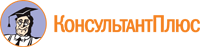 